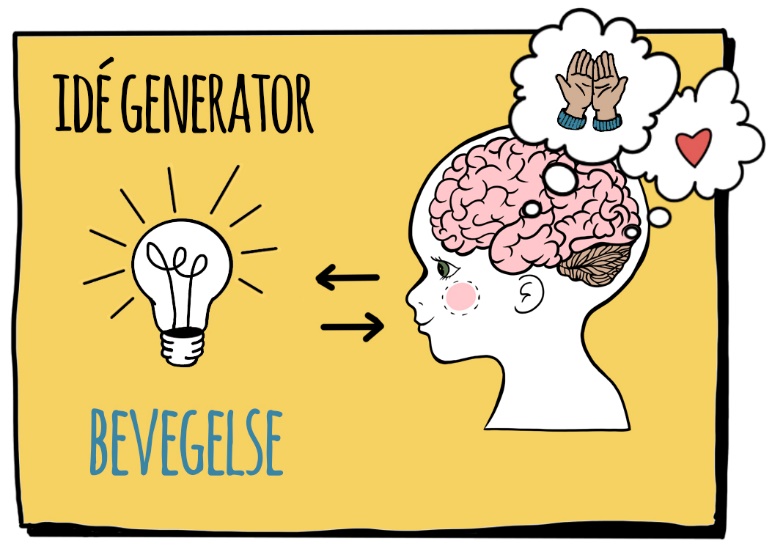 MenneskeHundKattMusFlaggermusElgKuDrageBilBussSykkelTogFugl Fly